Participant View of SurveyVersion 1: First Skip Logic Q3 – We have not started the MAPP Process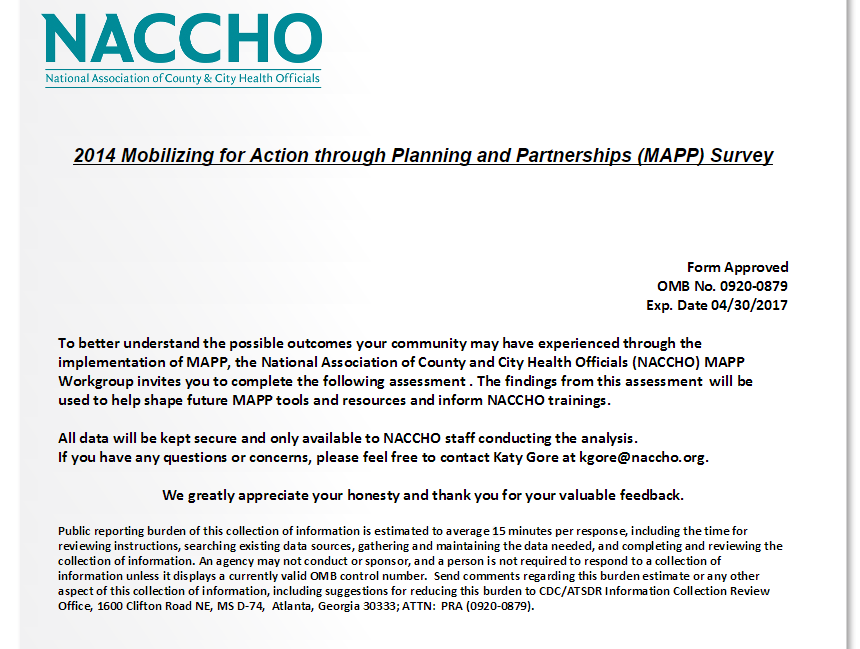 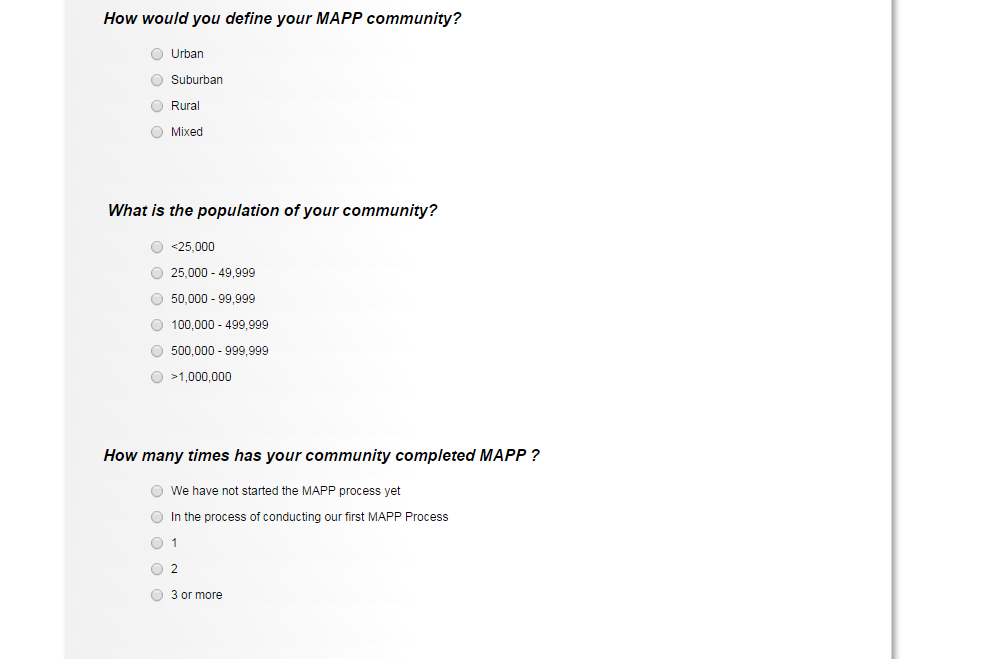 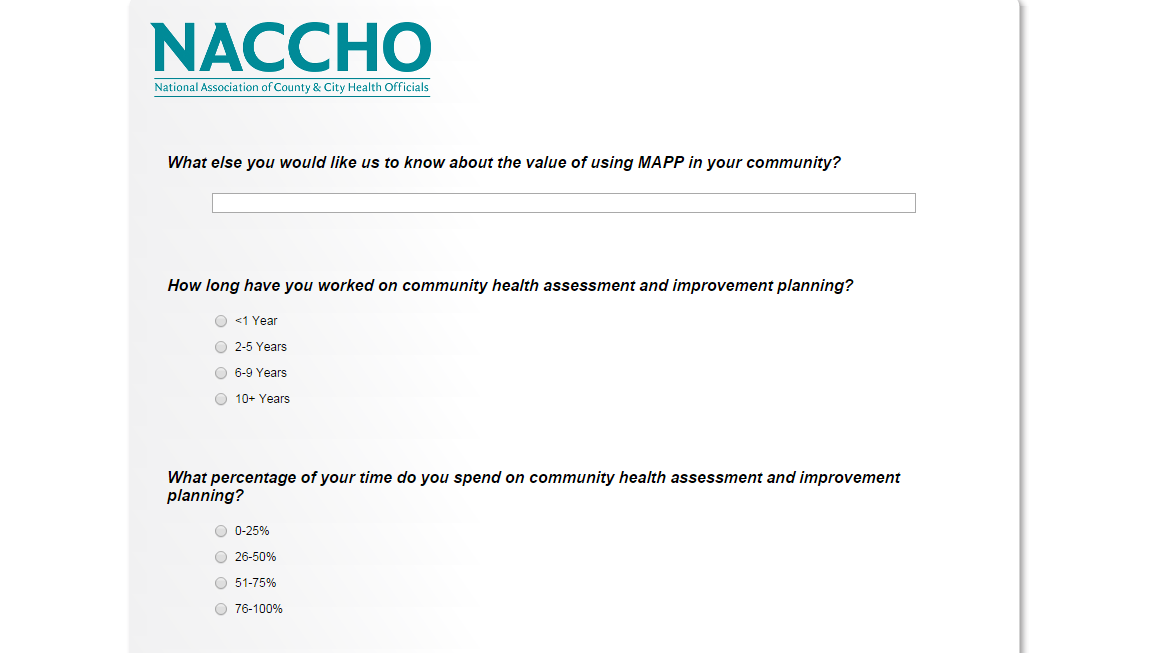 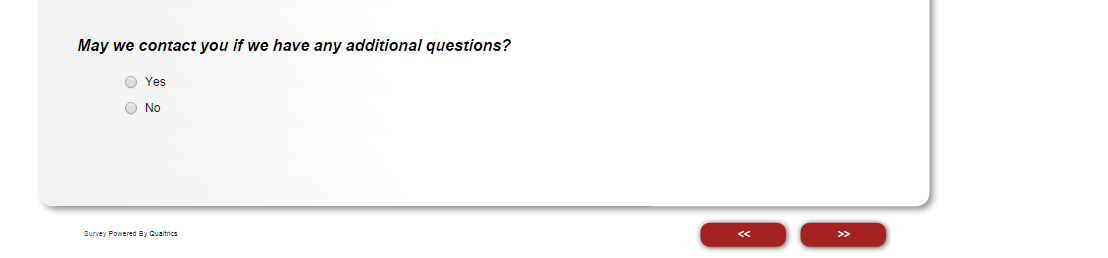 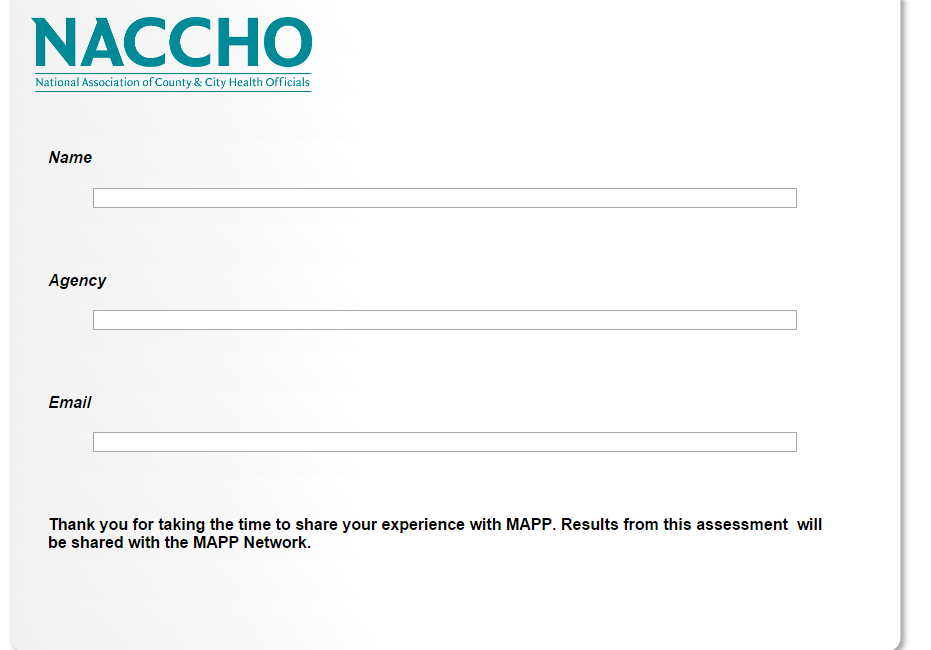 Version 2: Skip Logic Q3 – In the MAPP process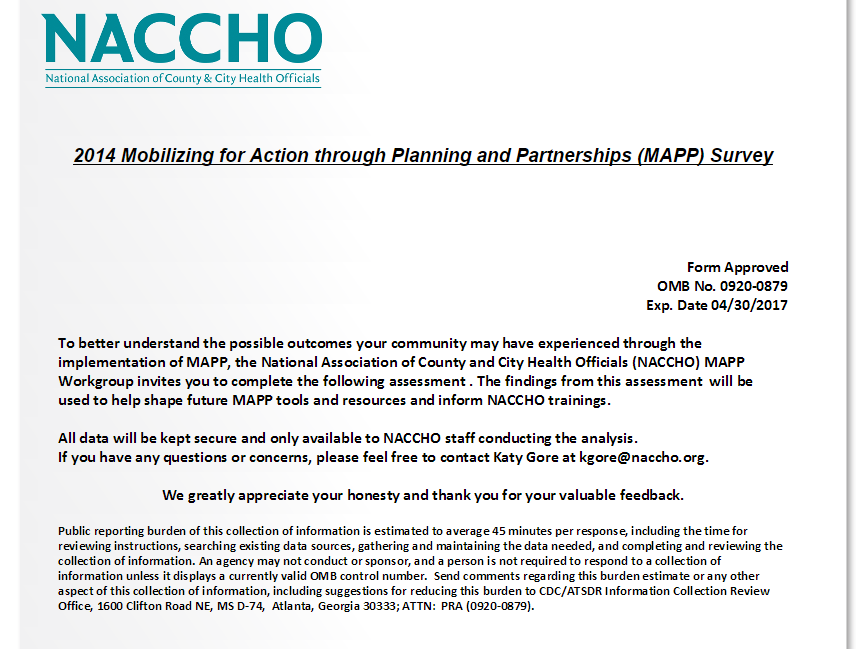 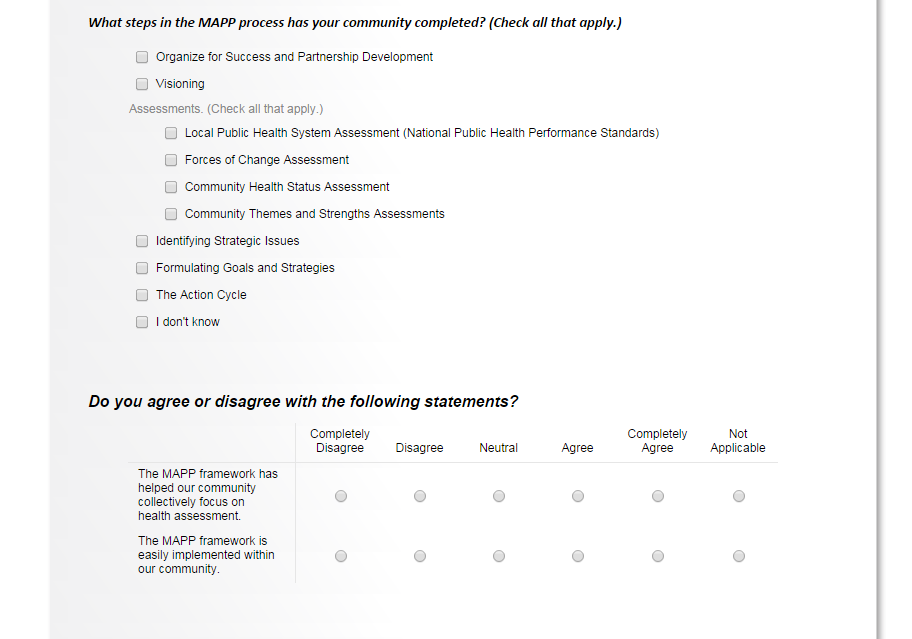 V3: Skip logic Q3 – answer 1,2,3 or more (with yes/no skip logic shown)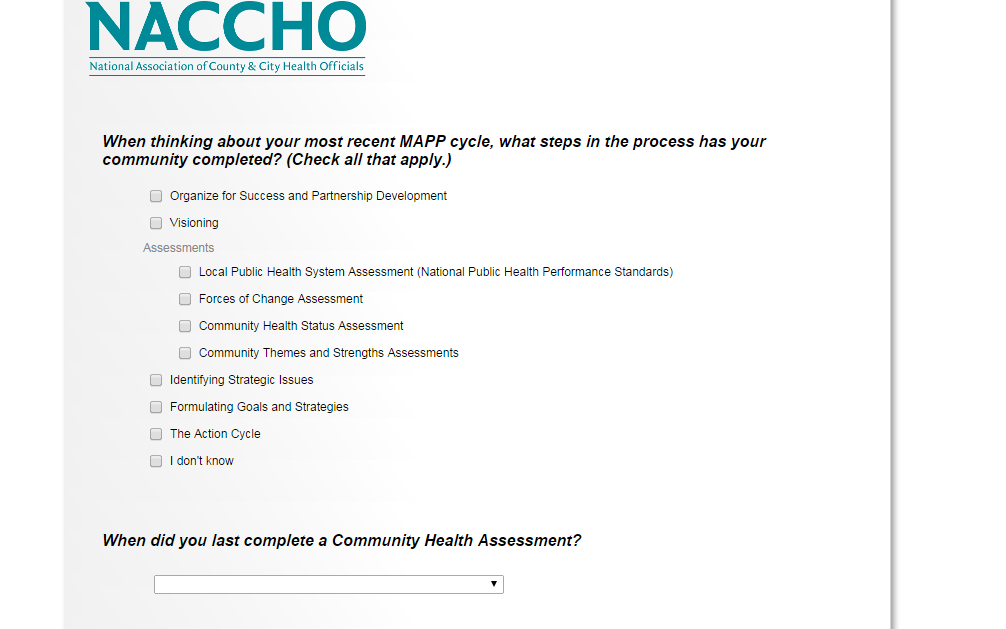 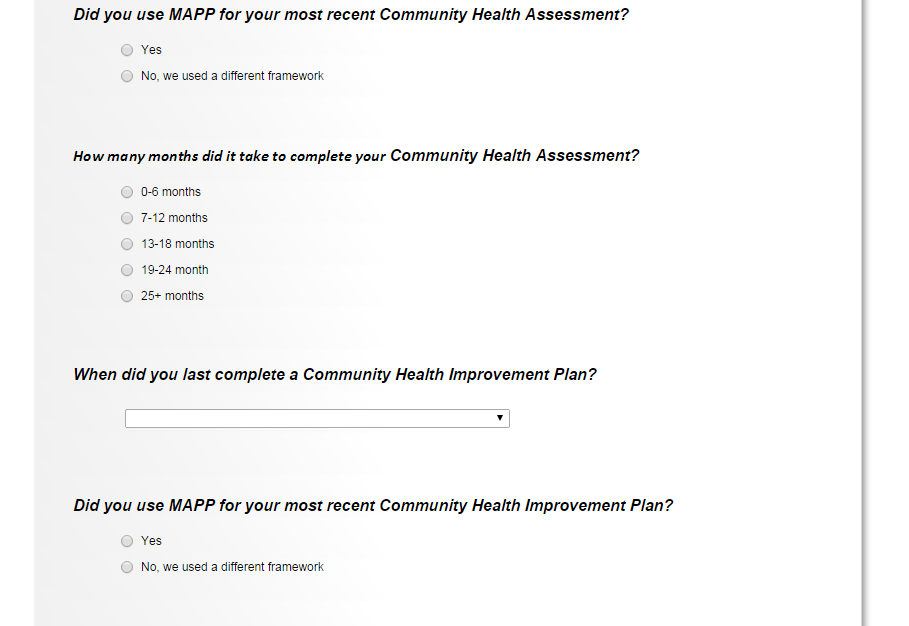 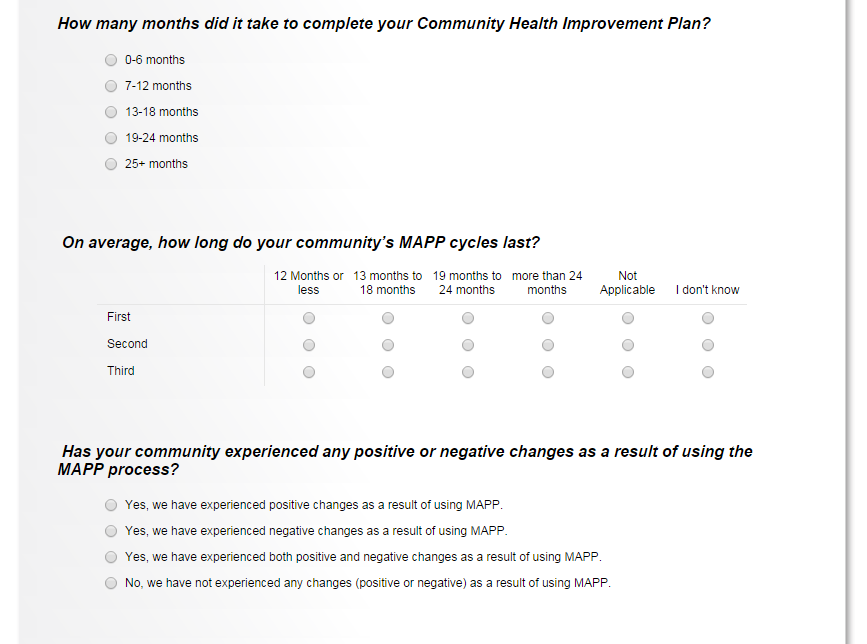 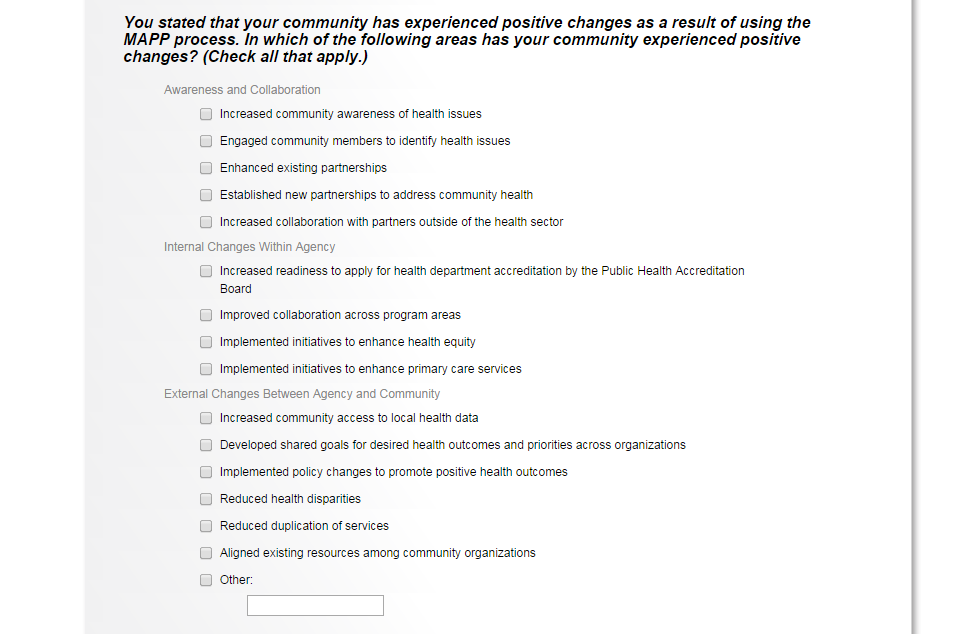 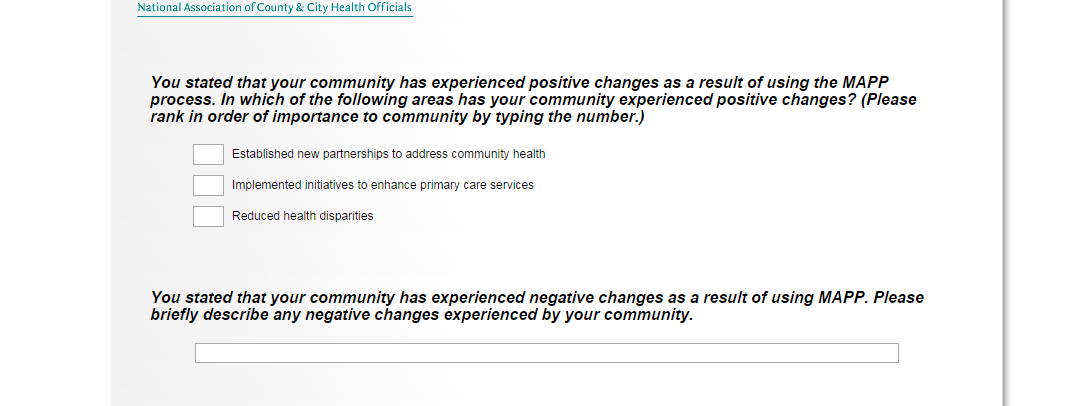 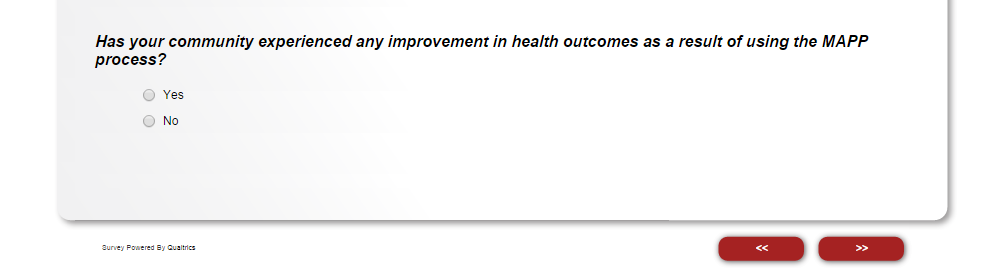 Answering YES: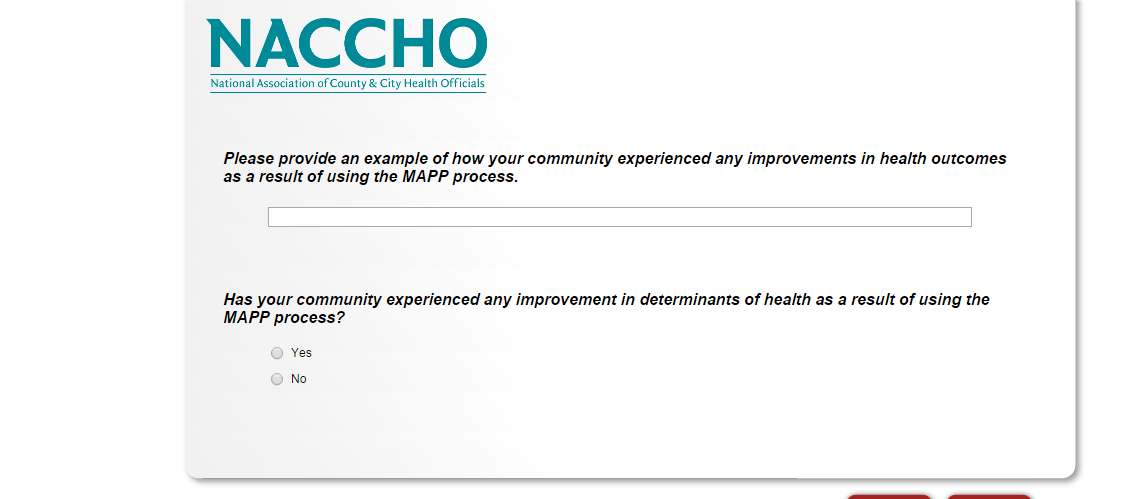 Answering NO: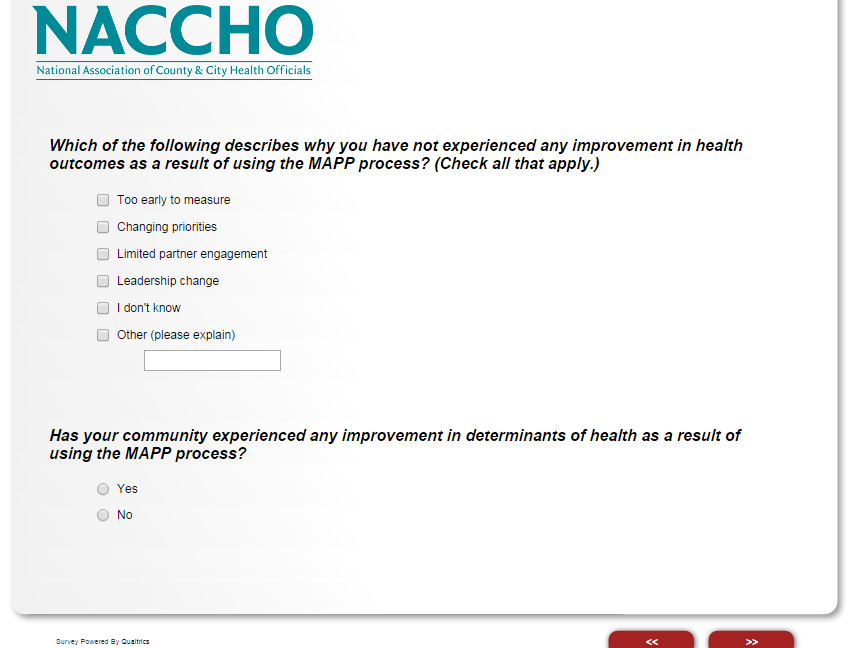 Answering YES: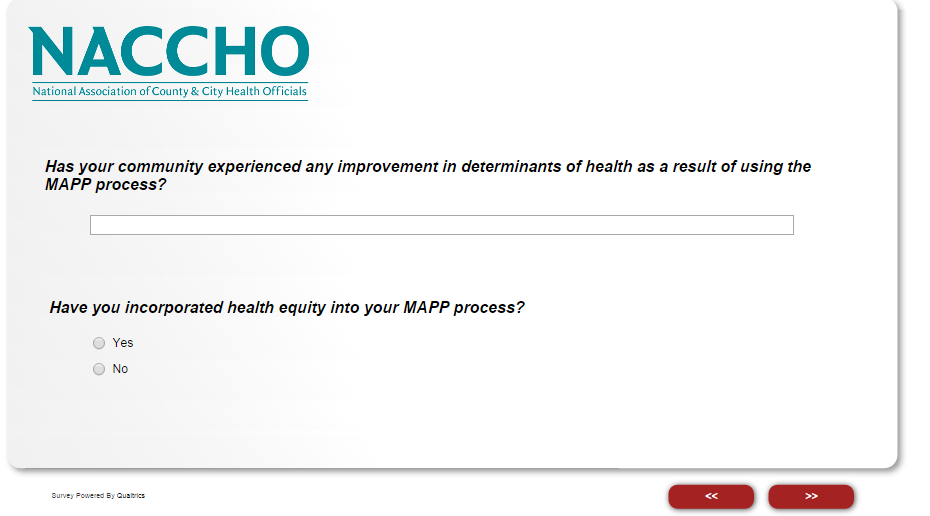 Answering NO: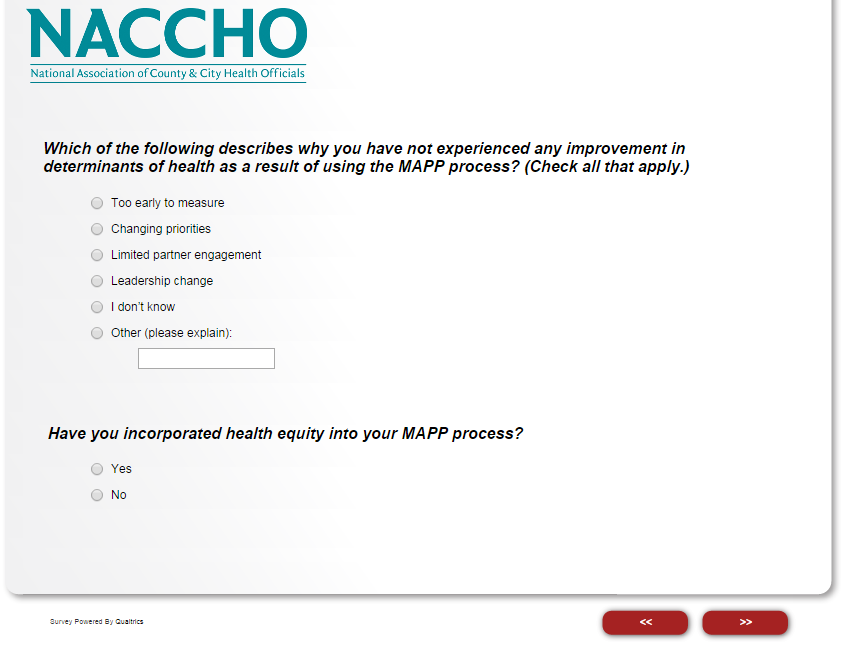 Answering Yes: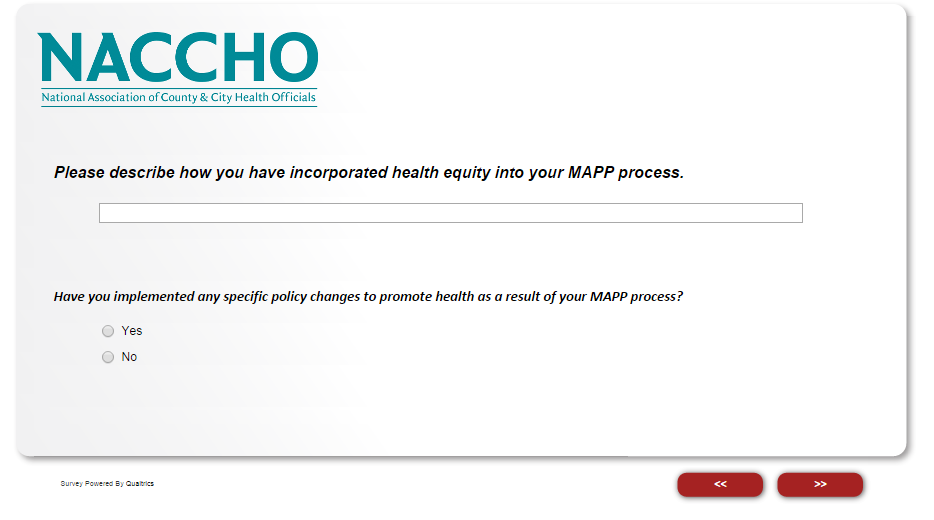 Answering No: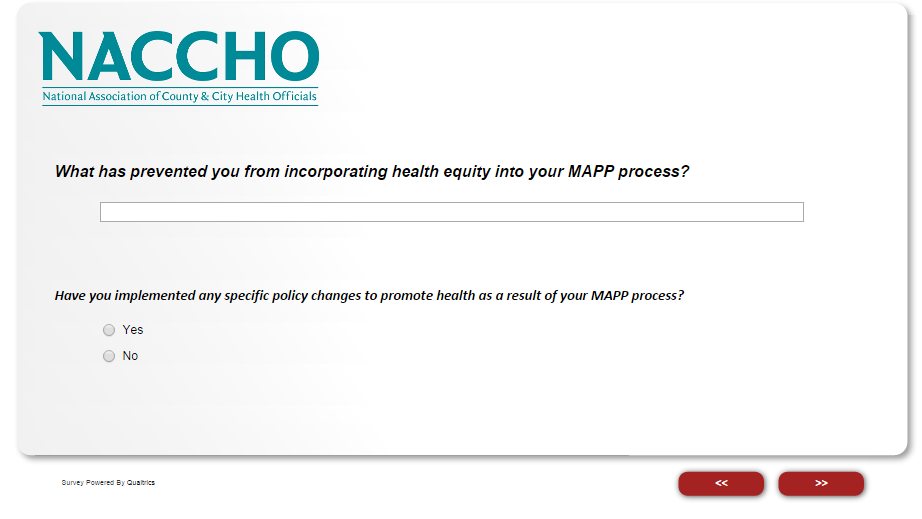 Answering Yes: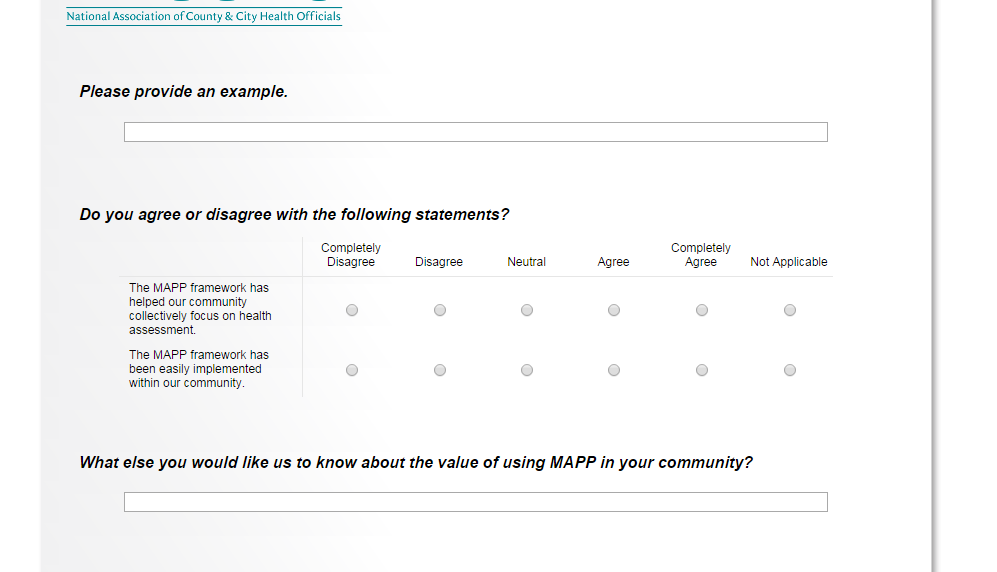 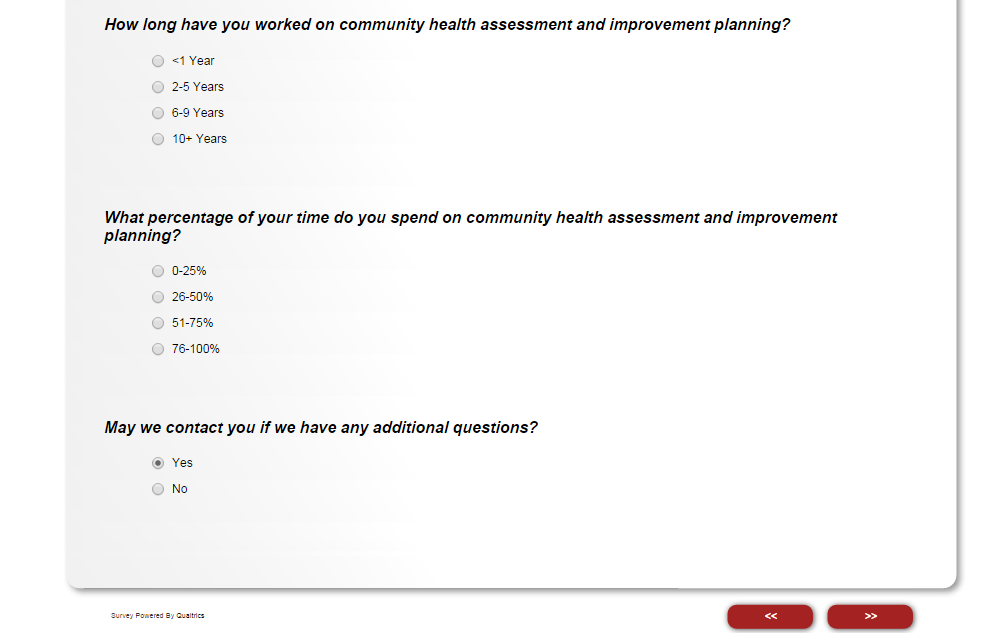 Answering NO: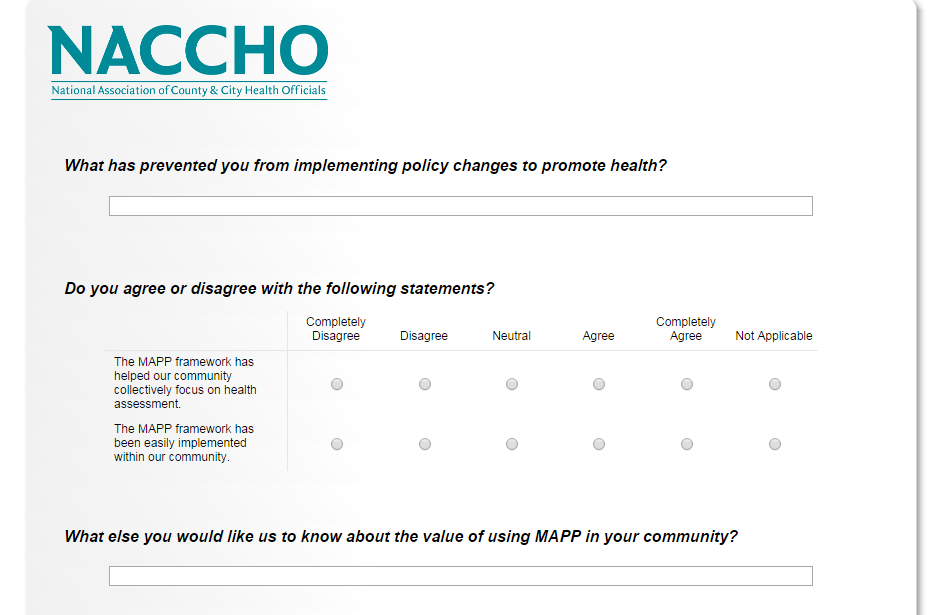 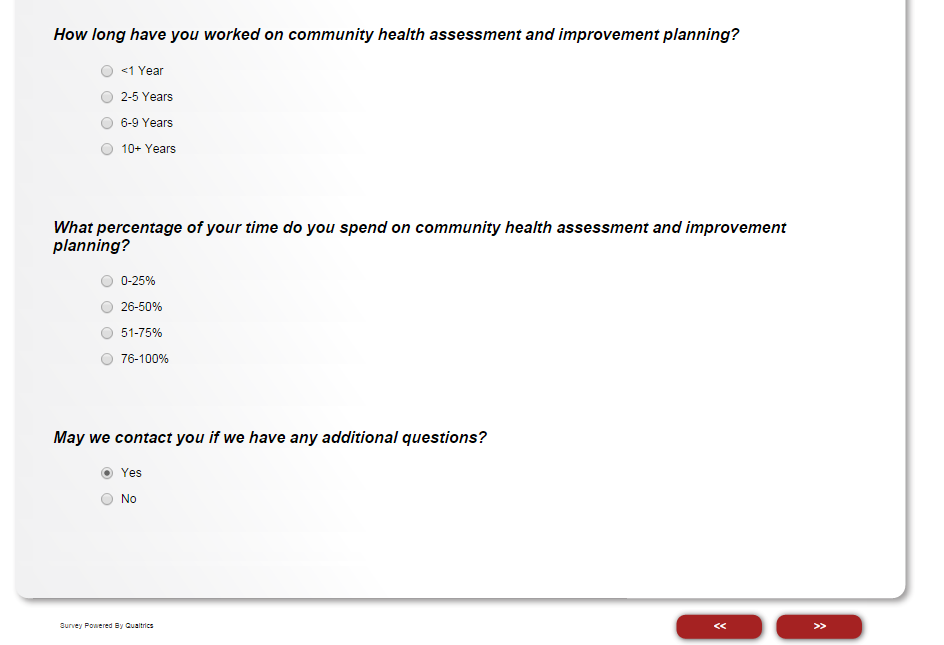 